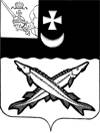 Заключениена проект  решения    Совета города Белозерск о внесении изменений и дополнений в решение Совета города Белозерск от 17.12.2018 № 60 «О бюджете муниципального образования «Город Белозерск» на 2019 год и плановый период 2020 и 2021 годов»                                                                                 от 25 февраля  2019 года        Экспертиза проекта решения проведена на основании  п.11 статьи 12 Положения о контрольно-счетной комиссии района, утвержденного решением Представительного Собрания района от 27.02.2008  № 50 (с учетом внесенных изменений и дополнений).                             В результате экспертизы установлено:         1.  Проектом решения предлагается утвердить основные характеристики бюджета поселения на 2019 год:         - общий объем доходов в сумме 78509,5 тыс. руб.,  что больше ранее утвержденного на 5345,5 тыс. руб.;         - общий объем расходов в сумме 78092,6 тыс. руб., что больше ранее утвержденного на 5898,6 тыс. руб.;         - профицит бюджета поселения в сумме 416,9 тыс. руб.         2. Проектом решения предлагается утвердить основные характеристики бюджета поселения на 2020 год:         - общий объем доходов в сумме 90086,1 тыс. руб.,  что больше ранее утвержденного на 61500,0 тыс. руб.;         - общий объем расходов в сумме 90086,1  тыс. руб., что больше ранее утвержденного на 61500,0 тыс. руб.        Проектом не предусмотрено внесение изменений в основные характеристики на 2021 год.        3. Проектом решения предусмотрено п.11 изложить в следующей редакции: «Утвердить объем Дорожного фонда муниципального образования «Город Белозерск» на:- 2019 год в сумме 14068,7 тыс. рублей;- 2020 год в сумме 3135,0 тыс. рублей;- 2021 год в сумме 3252,0 тыс. рублей.         4. Изложить приложение №1 «Источники внутреннего финансирования дефицита городского бюджета на 2019 год и плановый период 2020 и 2021 годов» в новой редакции. Приложение откорректировано на сумму входящего остатка средств на начало года в размере 553,1 тыс. руб., что не противоречит бюджетному законодательству.       Нарушений ст.92.1 Бюджетного кодекса РФ «Дефицит бюджета субъекта Российской Федерации, дефицит местного бюджета» не установлено. Предусмотренные источники внутреннего финансирования соответствуют  ст. 96 Бюджетного кодекса РФ «Источники финансирования дефицита местного бюджета».        5. Приложение №2 «Объем доходов муниципального образования «Город Белозерск» на 2019 год и плановый период 2020 и 2021 годов, формируемый за счет налоговых и неналоговых доходов, а также безвозмездных поступлений» изложить в  новой редакции. Предусмотрено увеличение безвозмездных поступлений на 5345,5 тыс. руб., в том числе за счет:- увеличения поступлений прочих субсидий из областного бюджета на сумму 5339,1 тыс. руб.;- увеличения объема межбюджетных трансфертов, передаваемых бюджетам городских поселений из бюджетов муниципальных районов на осуществление части полномочий по решению вопросов местного значения в соответствии с заключенными соглашениями  на сумму 6,4 тыс. руб.        6. Приложения  5,6,7  к решению  Совета города Белозерск от 17.12.2018 № 60 «О бюджете муниципального образования «Город Белозерск» на 2019 год и плановый период 2020 и 2021 годов» проектом предлагается  изложить в новой редакции.  Основные изменения на 2019 год коснулись трех разделов бюджетной классификации:        1) планируется увеличение расходов по разделу «Общегосударственные вопросы» на 342,1 тыс. руб. в связи с заключенным дополнительным соглашением о передаче полномочий (по бухгалтерскому учету).          2) планируется увеличение расходов по разделу 04 «Национальная экономика» по Дорожному фонду на 183,9 тыс. руб. за счет входящего остатка на начало года в размере 177,5 тыс. руб. и за счет объема межбюджетных трансфертов в размере 6,4 тыс. руб., что соответствует бюджетному законодательству.  Основанием для внесения изменений на 6,4 тыс. руб. является Соглашение между администрацией Белозерского муниципального района и администрацией города Белозерска о предоставлении иных межбюджетных трансфертов из районного бюджета бюджету города Белозерска на увеличение бюджетных ассигнований дорожного фонда МО «Город Белозерск» от 25 февраля 2019 года;        3) планируется увеличение расходов по разделу «Жилищно-коммунальное хозяйство», из них: на коммунальное хозяйство снижение расходов  на 122,5 тыс. руб.   и благоустройство  увеличение расходов на 5495,1 тыс. руб.Изменения на 2020 год планируются по разделу «Жилищно-коммунальное хозяйство», подразделу  «коммунальное хозяйство»:  увеличение расходов на 61500,0 тыс. руб.       7. Приложение 8 к решению  Совета города Белозерск изложить в новой редакции, увеличив объем межбюджетных трансфертов на 342,1 тыс. руб.       8. Приложение 9 к решению  Совета города Белозерск изложить в новой редакции, увеличив объем средств на реализацию муниципальных программ.       9. Приложение 10 к решению  Совета города Белозерск изложить в новой редакции. Изменение касается увеличения объема доходов и распределения бюджетных ассигнований Дорожного фонда на сумму 183,9 тыс. руб.Выводы и предложения:1. Представленный проект решения Совета города Белозерск о внесении изменений и дополнений в решение Совета города Белозерск от 17.12.2018 № 60 «О бюджете муниципального образования «Город Белозерск» на 2019 год и плановый период 2020 и 2021 годов» не противоречит бюджетному закондательству и рекомендован к принятию.  Аудитор КСК района:                                                 В.М.Викулова